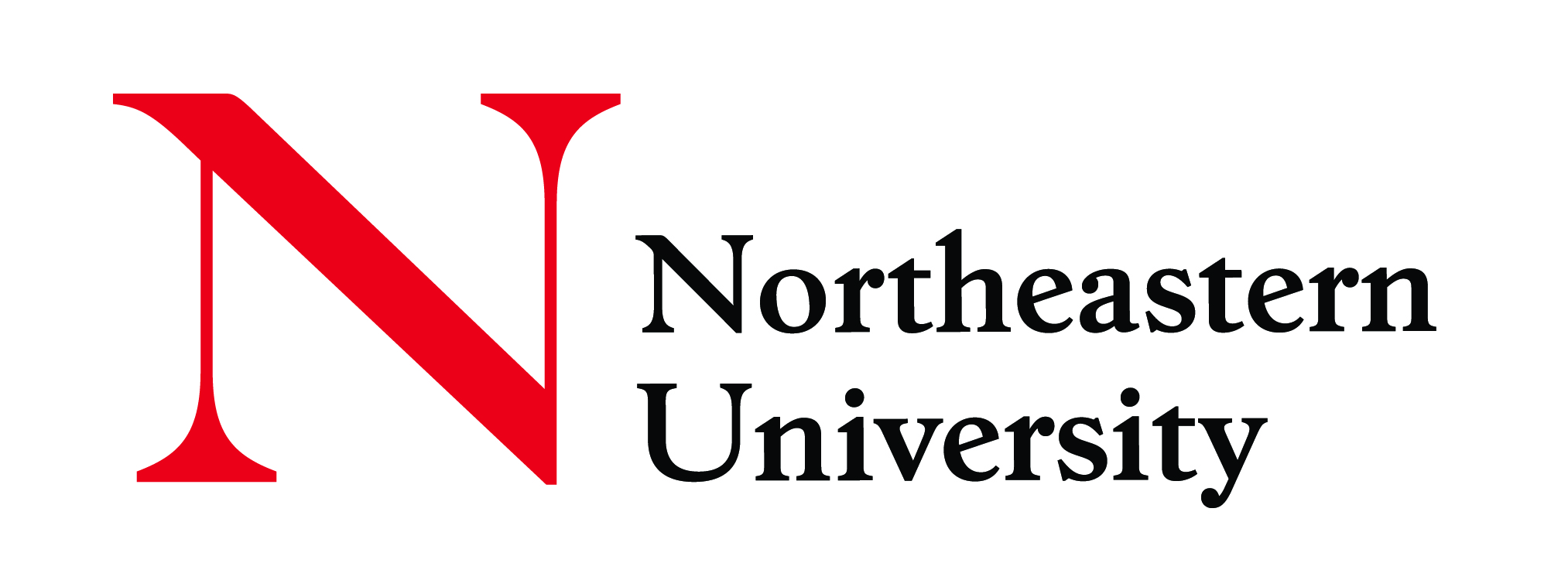 BATL Executive SummaryTeaching the Teacher: Training to Conduct COVID-19 TestingFaculty Expert: Jared Auclair, Director of Biotechnology and Bioinformatics, Associate Teaching Professor, Director, Biopharmaceutical Analysis Training Laboratory Executive DirectorFundraising Contact: Patty Flint, Assistant Vice President for Interdisciplinary InitiativesA critical mission in the U.S. and around the world is ramping up the number of tests for COVID-19 that can be processed quickly and accurately. The Biopharmaceutical Analysis Training Laboratory (BATL) stands ready to train employees at these sites virtually and respond to other needs of the healthcare and biopharmaceutical industries. BATL can facilitate instruction on how to properly conduct RNA/DNA based testing and train personnel on GxP (Good Lab Practices, Good Clinical Practices, and Good Manufacturing practices) that ensure sterility and compliance with clean room standards. The lab employs a Microsoft HoloLens to provide enhanced virtual training that allows us to teach up to 100 students in their home or at a training siteFor nearly a decade, the Biopharmaceutical Analysis Training Laboratory has served as a vital source for training in compliance with regulations of pharmaceutical, biopharmaceutical, and other related health products. BATL was created to improve patient access to safe healthcare products and health security. Endorsed and supported by the Massachusetts Life Sciences Collaborative, BATL is specifically designed to help increase skilled workforce development in the life sciences. The lab works closely with instrumentation companies, including Thermo, Agilent, and Waters; and biopharma, including Biogen, Roche-Genentech, Pfizer, and Amgen. Its faculty can provide training on proper administering of RNA/DNA-based or protein-based testing.With the call for testing becoming more urgent each day, there will be an influx of new employees who will need to learn to run these COVID-19 tests properly, and BATL is poised to work with other industry partners to meet their training and research needs. The lab also urgently requires philanthropic funding to increase its reach. Finally, BATL is also available to share data with researchers to enhance efforts to track and trace outbreaks. 